Resultatliste fra Dværgschnauzerklubbens sporprøve i Schweiss og Kaninslæb   i Gludsted Plantage 31.08.2014.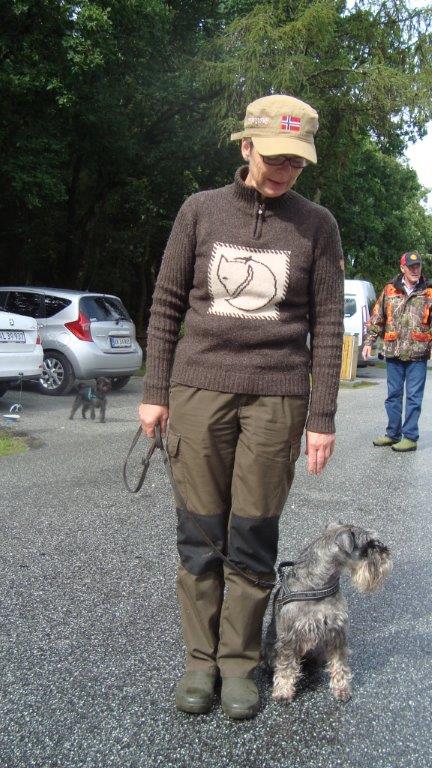 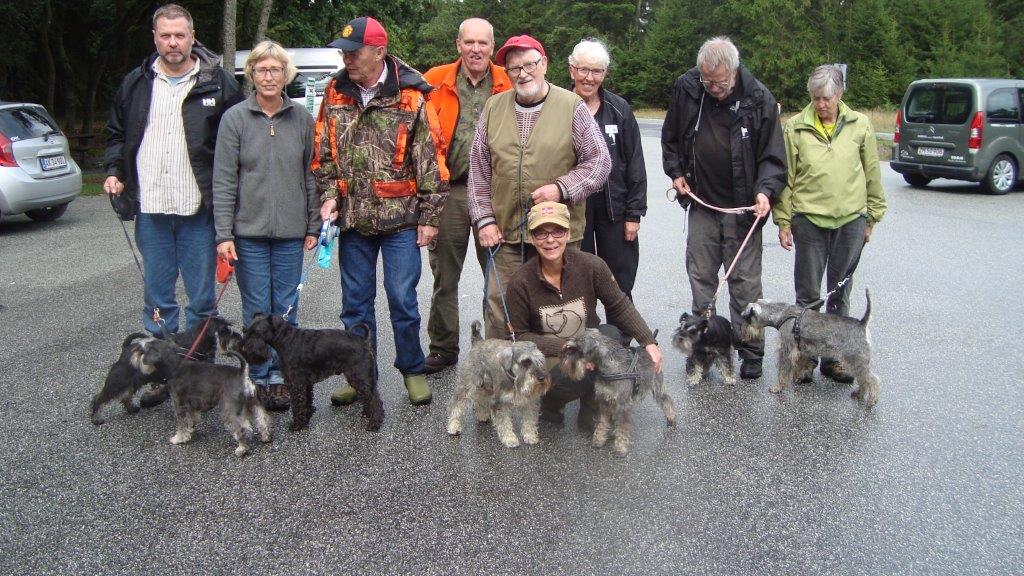 Katalog nummerHund/ejer/fører/Dkk reg.nr.Præmiering1Nero Argento’s WwPilot Cara Fiona (Fiona)DK13616/2009 - Kaninslæb 1000m/ SV1 Ejer og fører: Hanne Madsen 2.2Mohner’s Giorgio Armani (Gorgi)DK07017/2010 - Kaninslæb 1000m/SV2Ejer og fører: Jan Mathiesen1.3Frisenborg’s Eigil (Eigil)DK09277/2013 - Kaninslæb 400m - DBHEjer og fører: Ann-Kirstine Larsen2.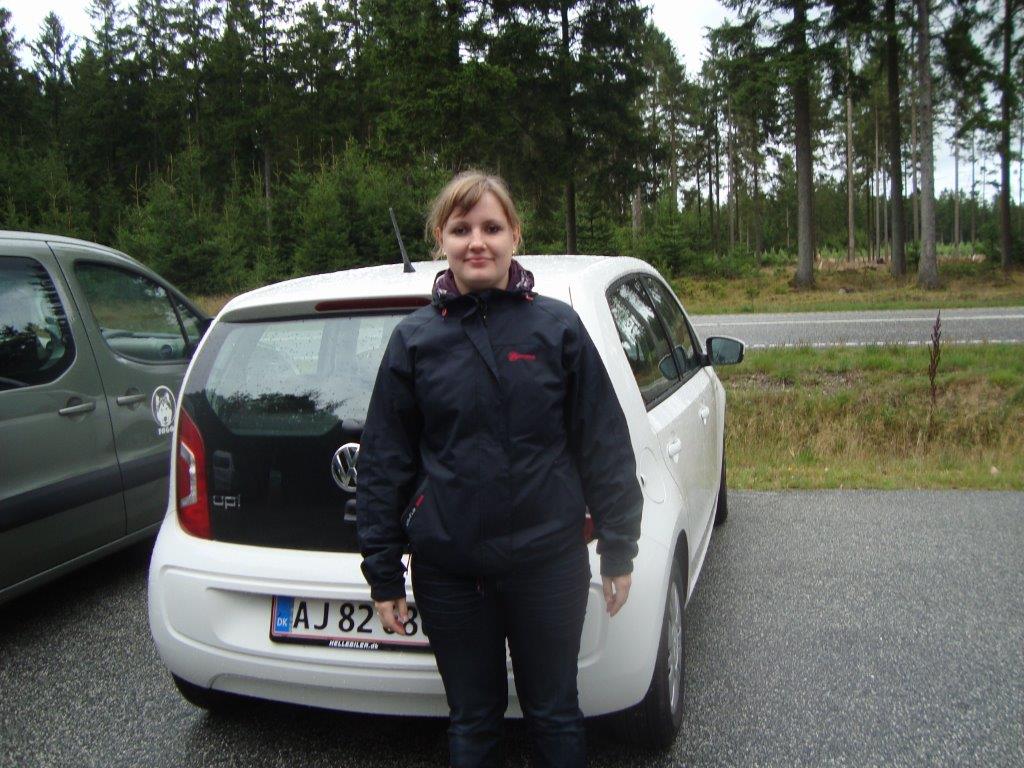 4Maren Brems’ Filur  (Jensen)DK10031/2009 - Schweiss 600m/20tEjer: Anne Jensen - Fører: Thorkild Jensen0.5Griotte Grand Calvera (Sole)DK02592/2007 - Kaninslæb 1200m Elite - DBHEjer: Ellen Nørgaard - Fører: Keld Nørgaard Sole har nu opnået Dansk Sporchampionat og dermed erhvervet sig titlen DKESCH(S)1.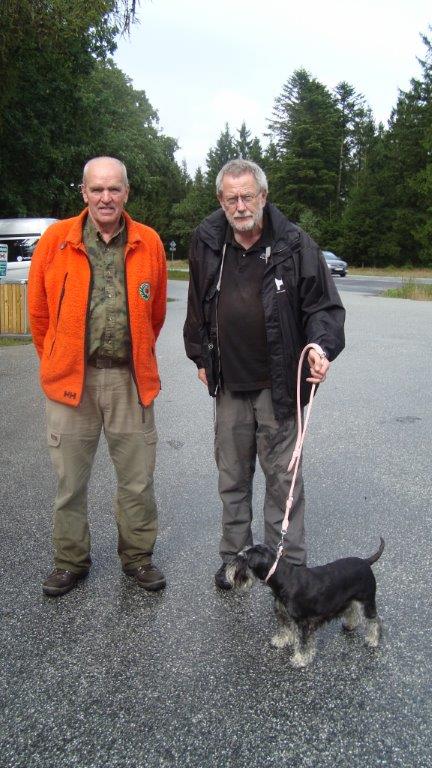             6          Vendelboen’s B Christian Aage (Aage)DK04591/2009 - Kaninslæb 1000m/SV1 - DBH Ejer: Bent & Via Hansen - Fører: Via Hansen1.             7Nero Argento’s Inzaghi Filippo (Pippo)DK04116/2012 - Kaninslæb 1000m/SV2Ejer og fører: Dan Bundgaard1.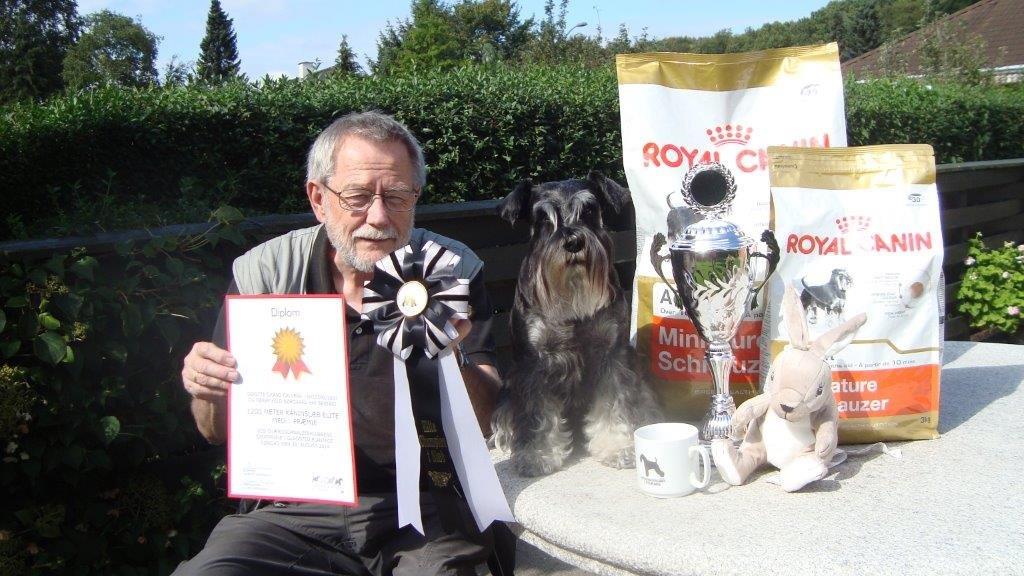              8Kobbelgaard’s Gustav (Gustav)DK18966/2011 - Kaninslæb 1000m/SV1 Ejer og fører: Inge Skifte1.